9	рассмотреть и утвердить Отчет Директора Бюро радиосвязи в соответствии со Статьей 7 Конвенции:9.2	о наличии любых трудностей или противоречий, встречающихся при применении Регламента радиосвязи*; иЧасть 13 – Раздел 3.2.5.3 Отчета Директора БРВведениеВ настоящем дополнительном документе представлены общие предложения европейских стран по разделу 3.2.5.3 Отчета Директора Бюро радиосвязи в рамках пункта 9.2 повестки дня ВКР-19. Раздел 3.2.5.3 касается требования о публикации заявки для заявления, полученной Бюро в соответствии с § 8.1 Приложения 30B к РР, в течение двух месяцев после получения. В положениях § 8.5 Приложения 30B к РР указывается, что по получении должным образом заполненной заявки в соответствии с § 8.1 Приложения 30B к РР Бюро в течение не более двух месяцев должно опубликовать в циркуляре ИФИК БР содержащиеся в ней сведения с любыми диаграммами и картами и с указанием даты получения, что будет служить для заявляющей администрации подтверждением получения ее заявки.Однако, для того чтобы такая заявка была приемлемой для Бюро, соответствующая спутниковая сеть должна уже быть включена в Список ФСС после успешного применения процедуры, предусмотренной Статьей 6 Приложения 30B к РР. Некоторые администрации вместе с соответствующим представлением о заявлении согласно § 8.1 Приложения 30B к РР направляют Бюро представления согласно § 6.17 Приложения 30B к РР для внесения их спутниковых сетей в Список ФСС; в таких случаях соблюдение установленного двухмесячного срока представляется весьма сложным и нецелесообразным. Кроме того, публикация заявки зависит от статуса соответствующего частотного присвоения. Например, в случае неблагоприятного заключения в отношении представления согласно § 6.17 Приложения 30B к РР представление о заявлении той же спутниковой сети не будет принято и вернется заявляющей администрации.  В то же время в случае представления о заявлении согласно § 8.1 Приложения 30B к РР спутниковой сети, которая уже внесена в Список ФСС, нет никаких препятствий для того, чтобы опубликовать содержащиеся в этом представлении сведения в циркуляре ИФИК БР в течение двух месяцев после получения.  Таким образом, необходимо добавить пояснение в существующие положения § 8.5 Приложения 30B к РР, с тем чтобы предусмотреть все возможные случаи представлений о заявлении согласно § 8.1 Приложения 30B к РР. ПредложенияПРИЛОЖЕНИЕ 30B  (Пересм. ВКР-15)Положения и связанный с ними План для фиксированной спутниковой службы в полосах частот 4500–4800 МГц, 6725–7025 МГц, 
10,70–10,95 ГГц, 11,20–11,45 ГГц и 12,75–13,25 ГГцСТАТЬЯ  8     (Пересм. ВКР-15)Процедура заявления и регистрации в Справочном регистре 
присвоений в плановых полосах частот для 
фиксированной спутниковой службы11, 12     (ВКР-15)MOD	EUR/16A22A13/18.5	Бюро проставляет на должным образом заполненных заявках дату их получения и рассматривает их в порядке поступления. По получении должным образом заполненной заявки Бюро в течение не более двух месяцев публикует в циркуляре ИФИК БР содержащиеся в ней сведения с любыми диаграммами и картами и с указанием даты получения, что будет служить для заявляющей администрации подтверждением получения ее заявки. Если Бюро не может уложиться в указанные выше сроки, оно периодически информирует об этом администрации с указанием причин этого.     (ВКР-)Основания:	Предлагается улучшить текст § 8.5 Приложения 30B к РР, с тем чтобы предусмотреть различные ситуации, связанные с представлениями о заявлении согласно § 8.1 Приложения 30B к РР. Новый текст также будет полностью соответствовать аналогичным требованиям, предусмотренным в п. 11.28 РР, в отношении заявления непланируемой спутниковой службы.______________Всемирная конференция радиосвязи (ВКР-19)
Шарм-эль-Шейх, Египет, 28 октября – 22 ноября 2019 года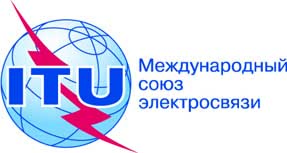 ПЛЕНАРНОЕ ЗАСЕДАНИЕДополнительный документ 13
к Документу 16(Add.22)-R7 октября 2019 годаОригинал: английскийОбщие предложения европейских странОбщие предложения европейских странПРЕДЛОЖЕНИЯ ДЛЯ РАБОТЫ КОНФЕРЕНЦИИПРЕДЛОЖЕНИЯ ДЛЯ РАБОТЫ КОНФЕРЕНЦИИПункт 9.2 повестки дняПункт 9.2 повестки дня